КОНСПЕКТ ОТКРЫТОГО ЗАНЯТИЯТема: «Научим волка снимать мультфильм».(младшая группа)Подготовил и провёл воспитатель: Соколова Наталья ВладимировнаУяр, 2016г.Цель:Формировать творческие способности детей при создании мультфильмов, посредством изобразительной деятельности.Задачи:                                                                                                                                                               - сформировать у детей элементарное представление о мультипликации;                                                               - закрепить понятия: художник, актер;                                                                                                             - воспитывать интерес к созданию мультфильма своими руками в рисованной технике;                                                                                                                                                - развивать творческую фантазию, воображение, через наблюдательность, мелкую моторику;                                                                                                                                            - знакомство и привитие интереса к советским, российским мультфильмам.Оборудование: ноутбук. 	Материалы:                                                                                                                         Картинки по теме, картинки-раскраски по количеству детей, цветные карандаши, фломастеры, восковые мелки.Содержание организованной деятельности детей.Курица с цыплятами (девочками) находится в группе.Автор:                                                                                                                                       Вы знаете, сказку про курочку  Ряба? (ответы) Если вы её знаете, я могу рассказать другую сказку, но тоже про курочку Ряба. Жили – были дед да баба, и была у них курочка Ряба. Снесла курочка яичко, да не одно, а много.                                                     Принялась она сразу за дело,                                                                                                 Все яички высиживать села,                                                                                                       Дни и ночи сидит на пролёт,                                                                                                                            Редко ест и редко воду пьёт.                                                                                                  Скоро вылупились у наседки,                                                                                                                  Из скорлупки пушистые детки.Звучит музыка, курица с цыплятами танцуют.                                                               (После танца к курице подбегают цыплята – мальчики и пищат).Курица: Запищали один друг за другом.                                                                     Цыплята:                                                                                                                                                Есть хотим!                                                                                                                                     Пить хотим!                                                                                                                                    Жить хотим!                                                                                                                                  Непослушный цыплёнок: (приоткрывая скорлупку)                                                                  Не хочу!                                                                                                                                             Не хочу!                                                                                                                                               Не буду!                                                                                                                                    Курица: (обращаясь к цыплёнку)                                                                                                                                Что не буду?                                                                                                                    Непослушный цыплёнок:                                                                                                                                                             Цыплёнком не буду. Вот что!                                                                                                    Курица: (обращаясь к цыплёнку)                                                                                                                                Почему же не будешь?                                                                                              Непослушный цыплёнок:                                                                                                                Потому что не хочу вместе со всеми!                                                                                   Курица:                                                                                                                                        Ну, это мы ещё посмотрим!                                                                                                                                                                                                                                                                                                                                                            Непослушный цыплёнок:                                                                                                                       У меня свой домик!                                                                                                         Чистенький, беленький, кругленький, гладенький.                                                                Разве не прелесть?                                                                                                                          А вот курица, между прочим, не птица!                                                                                    Цыплёнок 2:                                                                                                                                           Это ты так, про маму курицу?                                                                                         Цыплёнок 3:                                                                                                                                                                Вот я тебе…                                                                                                                             Яйца курицу не учат!                                                                                                         Непослушный цыплёнок:                                                                                                          Ещё как учат!                                                                                                                                      Надо говорить ку - ку.                                                                                                                   А курица говорит ко - ко!                                                                                                                   И не умеет кудахтать.                                                                                                Цыплёнок 4:                                                                                                                                  Надо клюнуть его как следует!                                                                                  Курица:                                                                                                                                                   Ни в коем случае,                                                                                                                                                          Ладно явится отец, он с ним поговорит по-мужски.                                    Непослушный цыплёнок:                                                                                                                  Не умеет, не умеет.                                                                                                                                                    Ку- ку, ку-ку.                                                                                                                  Курица:                                                                                                                          Ну вот, что дети!                                                                                                         Довольно с ним нянчиться,                                                                                                                    Раз он такой необыкновенный, ку-ку.                                                                                                                                           Пусть посидит один, подумает о своём поведении.                                                                            А мы с вами пойдём, погуляем.                                                                    Непослушный цыплёнок:                                                                                                                                                                               Стой, стой, куда!                                                                                                           Курица:                                                                                                                                                                                                                     Это тебе не интересно!                                                                                                                               Мы идём с цыплятами искать жучков, червячков.                                                                                                                        А потом я буду учить цыплят рисовать.                                                                                                                                           Потом мы будем загорать, принимать воздушные ванны. Ясно? (уходит цыплятами).                                                                                                                 Непослушный цыплёнок:                                                                                                                                                     Стойте, а как же я? (бежит за курицей с цыплятами).Под музыку входит волкВолк:Здравствуйте, мои цыплятки.Цыплята:                 Здравствуйте, Волк.Курица:     Волк, почему ты без настроения?Волк:                 Сам не знаю.                                                                                                                               Грустно, чего-то, скучно в лесу, не за кем по лесу побегать.Курица:    Мы можем поделиться с тобой хорошим настроением.Курица с цыплятами становятся в круг и делятся хорошим настроением с волком.Волк:                 Ну вот совсем другое дело.                                                                                                                               Я слышал, что в детском саду «Теремок», дети снимают мультфильмы.                                               Сколько мультфильмов  смотрел, а как снимают, не знаю.Курица:   Ты, уважаемый Волк в этот детский садик и попал.                                                                            Мы как раз сегодня с цыплятками будем продолжать работу                                                                      по созданию мультфильма «Новые приключения курочки Ряба».                                        Волк:                                                                                                                                                  Ух ты, я тоже хочу принять участие в создании мультфильма.Курица:Уважаемый, Волк, а ты знаешь сказку «Курочка Ряба»?Волк:Нет, не знаю, но что ж теперь делать, как я вам помогу, если я даже сказки не знаю?Курица:Не расстраивайся, волк. Мы с цыплятками сейчас тебе расскажем сказку, а ты внимательно слушай и запоминай.Цыплята вместе с курицей рассказывают волку сказкуЖили себе дед да баба,
Была у них курочка ряба.
Снесла курочка яичко.
Яичко не простое — золотое.
Дед бил, бил –
Не разбил.
Баба била-била –
Не разбила.
Мышка бежала,
Хвостиком махнула,
Яичко упало и разбилось.
Дед плачет, баба плачет,
Курочка кудахчет:
«Не плачь, дед, не плачь, баба!
Я снесу вам яичко другое,
Не золотое – простое». Волк: Какая интересная сказка  (пауза).Ой, цыплятки, я пока шёл к вам в детский сад, нашёл мешочек, а открыть его не могу, но мне очень хочется узнать,  что же там внутри.Курица:  Давай, мы тебе поможем. Правда, цыплятки?(открывают мешочек)Ой, что это такое? Какие странные картинки?Проводится дидактическая игра «Найди тень»Куда-то ушли все герои сказки, остались только их тени. Давайте вернем всех на место: вот вам цветные картинки деда, бабы, яйца, курочки и мышки — разложите их на подходящие по форме тени.Проводится дидактическая игра «Расставь цыплят по росту»Собралась курочка Ряба,  своих ребят-цыплят на прогулку вести. Давайте построим цыплят по росту: первым поставим самого большого цыпленка, за ним цыпленок поменьше. Затем еще поменьше и самый маленький.Курица: А теперь давайте отдохнем (физминутка)                                                                                               По тропинке мы пойдем,                                                                                                                        В сказку дверку отопрем.                                                                                                            Вот у дома на опушке                                                                                                             Дружно прыгают лягушки.                                                                                                                                   Тут живет большой медведь                                                                                                         Тише, тише, не шуметь!Волк: Играете вы хорошо, справились с заданиями,  но когда будем снимать мультфильм?Курица:Мультфильмы – это короткие и длинные сказочные фильмы, с разными героями, добрыми и злыми. Каких добрых героев вы можете назвать? (ответы детей)                            А злых героев? (ответы детей) Мы любим добрых героев, потому что добро всегда побеждает зло.                                                                                                                  Поговорим о том, как же создают мультфильмы.                                                                  Создают мультфильмы, рисуют специальные художники – мультипликаторы, они рисуют, лепят героев, делают заставки, фон и многое другое. Художники рисуют много картинок, чтобы передать движение героев. А потом операторы – мультипликаторы снимают все это на видеокамеру и монтируют в студии, то есть создают мультфильм.                                                                                               Мультфильмы бывают разные: пластилиновые, кукольные, рисованные, компьютерная графика.                                                                                                              А теперь, цыплята, мы с вами попробуем сами создать мультфильм. Сегодня будем создавать мультфильм по сказке «Курочка ряба».                                                           У каждого из вас лежит лист с изображением отдельного фрагмента мультфильма, и  вам предстоит раскрасить картинку.  Раскрасить картинку я вам предлагаю восковыми мелками, цветными карандашами, фломастерами.Дети раскрашивают картинки (с родителями).Воспитатель вместе с детьми собирают мультфильм из отдельных кадров.                                    В конце занятия дети смотрят мультфильм «Курочка ряба» и сравнивают, правильно ли по очередности собрали фрагменты своего мультфильма.                   Волк:                                                                                                                                                     Ура! Я теперь знаю, как и кто делает мультфильмы.                                                         А цыплятки ваши такие молодцы!Курица:  
Кончил дело - гуляй смело
Пора праздник начинать.
Будем петь и танцевать!Танец курицы с цыплятами «Цып - цып, мои цыплятки»Волк вручает детям угощения, говорит спасибо и уходит.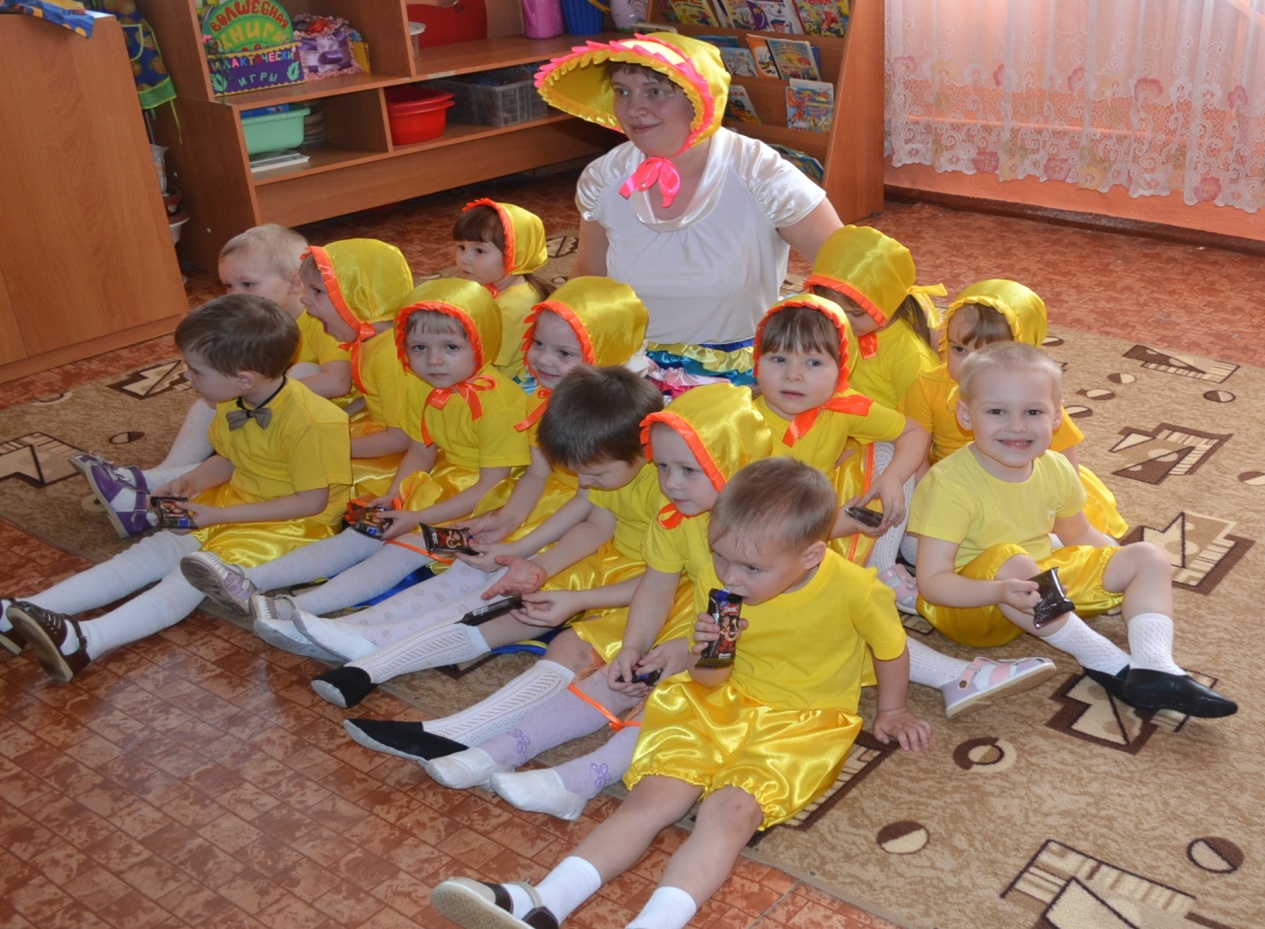 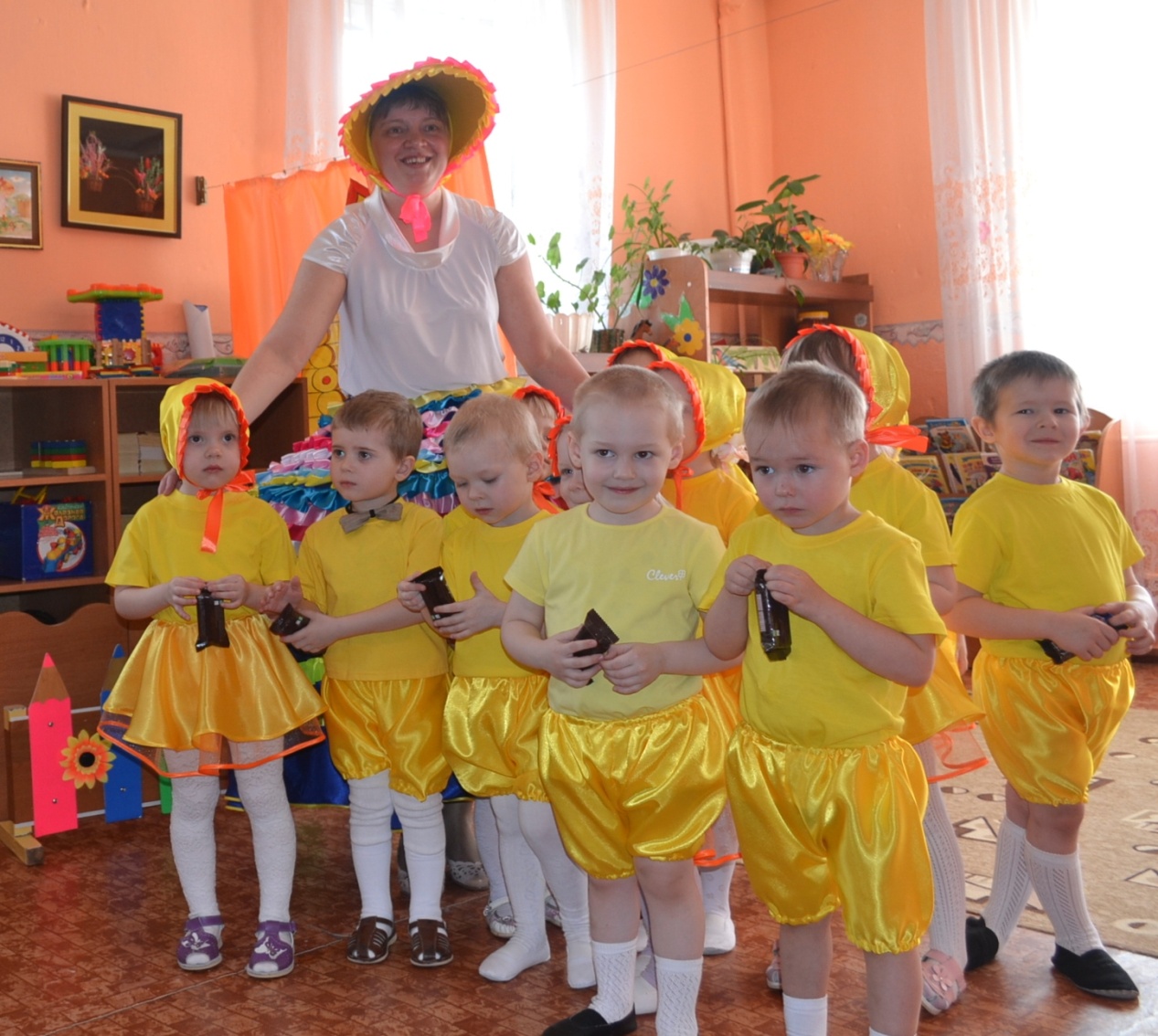 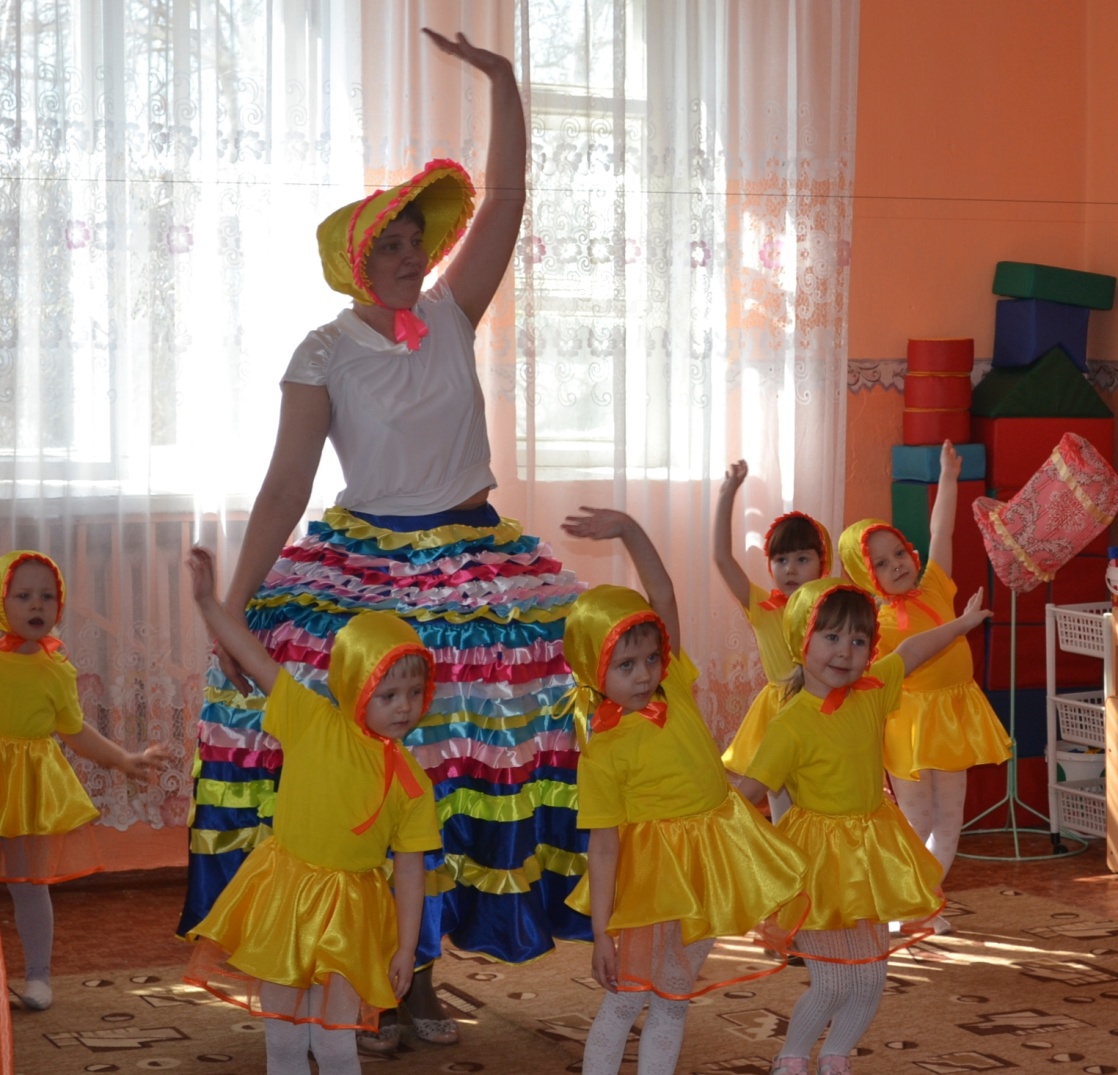 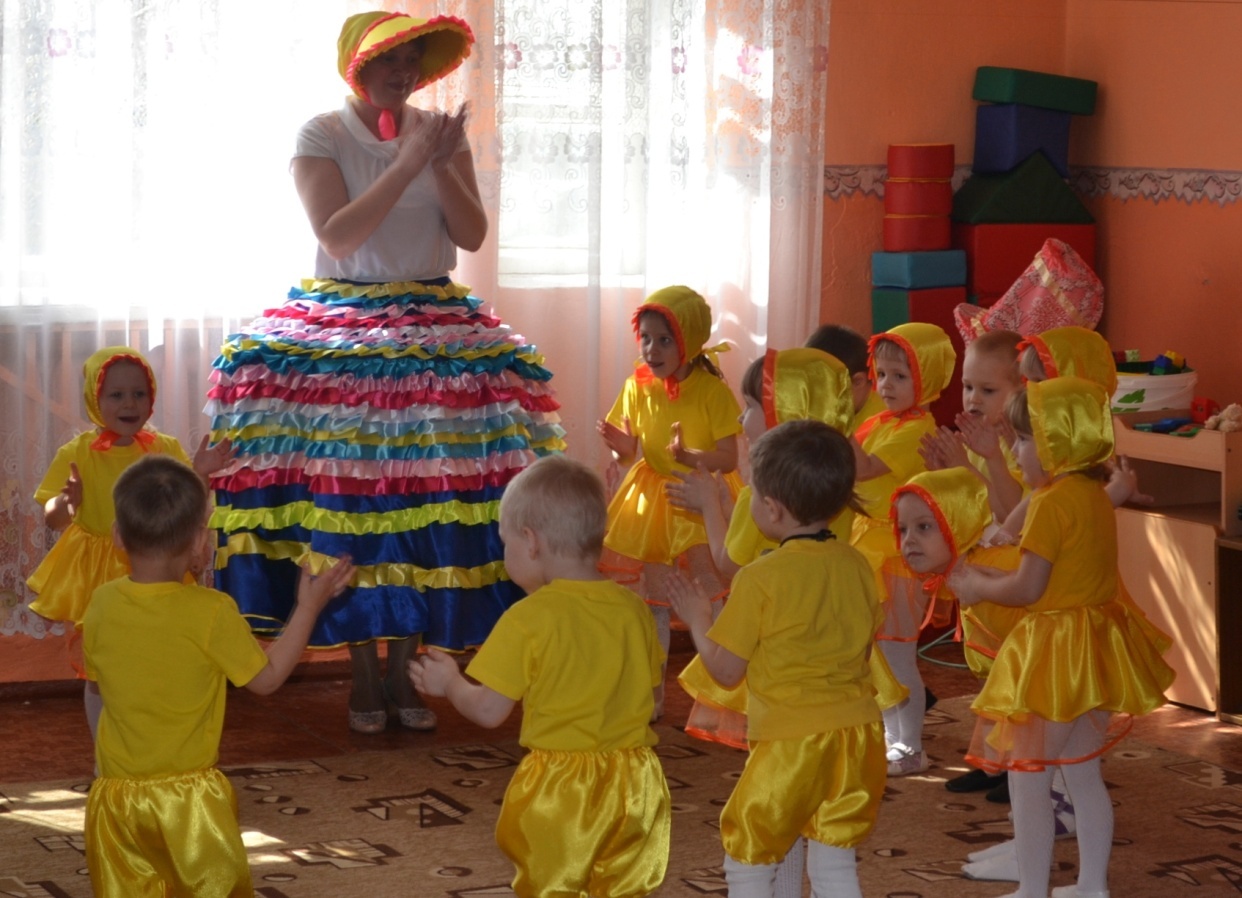 